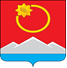 АДМИНИСТРАЦИЯ ТЕНЬКИНСКОГО ГОРОДСКОГО ОКРУГАМАГАДАНСКОЙ ОБЛАСТИП О С Т А Н О В Л Е Н И Е       28.10.2022 № 379-па                 п. Усть-ОмчугОб увеличении оплаты труда отдельных категорий работников Руководствуясь распоряжением Правительства Магаданской области от 27 сентября 2022 года № 360-рп «Об увеличении оплаты труда отдельных категорий работников», в соответствии Федеральным законом от 06 октября 2003 года № 131-ФЗ «Об общих принципах организации местного самоуправления в Российской Федерации», администрация Тенькинского городского округа Магаданской области п о с т а н о в л я е т:Произвести увеличение с 01 октября 2022 года на 4 процента оплату труда путем повышения окладов (оплаты по окладу), ставок заработной платы: 1.1. Работников муниципальных казенных, бюджетных и автономных учреждений муниципального образования «Тенькинский городской округ» Магаданской области, повышение оплаты труда которых не предусмотрено указами Президента Российской Федерации от 07 мая 2012 года № 597                        «О мероприятиях по реализации государственной социальной политики»,                   от 01 июня 2012 года № 761 «О Национальной стратегии действий в интересах детей на 2012-2017 годы» и от 28 декабря 2012 года № 1688 «О некоторых мерах по реализации государственной политики в сфере защиты детей-сирот и детей, оставшихся без попечения родителей»;1.2. Работников органов местного самоуправления Тенькинского городского округа Магаданской области, оплата труда которых осуществляется в соответствии с распоряжением администрации Тенькинского городского округа Магаданской области от 31 января 2019 года № 20-ра «Об оплате труда работников администрации Тенькинского городского округа Магаданской области, замещающих должности, не являющиеся должностями муниципальной службы».2.	При повышении окладов (должностных окладов), ставок заработной платы необходимо обеспечить их дифференциацию в зависимости от требований к профессиональной подготовке и уровню квалификации, сложности выполняемых работ, на основе профессиональных квалификационных групп (квалификационных уровней профессиональных квалификационных групп), утверждаемых федеральным органом исполнительной власти, осуществляющим функции по выработке государственной политики и нормативно-правовому регулированию в сфере труда.3.	Финансирование расходов, связанных с реализацией настоящего постановления, производить за счет ассигнований, предусмотренных в бюджете муниципального образования «Тенькинский городской округ» Магаданской области на оплату труда работников муниципальных учреждений Тенькинского городского округа Магаданской области.4.	Руководителям органов местного самоуправления Тенькинского городского округа Магаданской области, муниципальных казенных, бюджетных и автономных учреждений организовать необходимые мероприятия по увеличению оплаты труда соответствующих категорий работников. 5. Настоящее постановление подлежит официальному опубликованию (обнародованию) и распространяется на правоотношения, возникшие
с 01 октября 2022 года.Глава Тенькинского городского округа                                             Д. А. Ревутский 